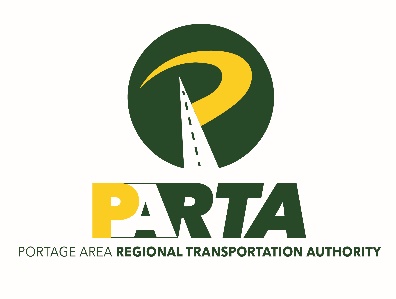 ADA APPLICATIONDear Applicant, Transit agencies, such as PARTA, take steps to make fixed route bus services accessible to persons with disabilities.  Fixed route bus service is intended to be the primary mode of public transportation for persons with disabilities. PARTA’s ADA service is a door-to-door, shared ride service that is made available to persons with disabilities that cannot use accessible local fixed route services as required by the Americans with Disabilities Act. The service area encompasses ¾ mile area around the local fixed routes. ADA regulations require individuals must apply for and be determined eligible in order to receive Paratransit Services. To apply for PARTA’s ADA services, complete the following application and have the Medical Verification Form completed by a physician licensed for your condition. Eligibility may be permanent or temporary, depending on the disability.  Some individuals may be eligible only for certain trips or may qualify only during certain times of the year.  Your application must be submitted in full before it can be processed. After your application is received, you will be contacted by phone to arrange an in-person assessment.  Transportation to this interview is free if you would like to use a PARTA vehicle.  The purpose of this assessment is to review your application with you, determine your eligibility and assess any mobility device you may need to utilize for transportation at that time.  Once all necessary information is gathered you will be notified in writing within 21 calendar days by mail of your eligibility status.  If you have any questions or need assistance completing this form, please call:PARTA: 330-678-1287
TTY: 330-676-5100You must complete this form in its entirety to be considered for PARTA’s ADA services.  Please let us know if you have any questions or need assistance. Revised July 2018ADA Paratransit ApplicationInformation on completing ADA ApplicationAll of the information provided below will be used solely for the purpose of determining your eligibility and any special assistance you may need when using ADA Paratransit Service.  PARTA will strictly limit ADA trips to persons required to be eligible under ADA law.  Individuals with permanent or temporary disabilities may be eligible for service unconditionally or with respect to a particular type of trip or under particular conditions, depending on the assessment outcome, even when the fixed route is completely accessible.  Transit services for persons with disabilities will largely be provided by fixed route services. I authorize __________________________________________ (insert name of medical professional) to release to PARTA information about my disability and health condition and the effect on my ability to travel on PARTA buses.  I understand that I may revoke this authorization at any time.  All medical information, which you or your health care professional provide, will be kept confidential to the extent permitted under the law except that the information may be shared with other professionals or agencies involved in the determination of your eligibility. ________________________________________________			_________________
Signature									DateDisability and Health Condition InformationWhat is the nature of your disability?__________________________________________________________________________________________________________________________________________________________________________Does this prevent you from using the fixed route services?
       Yes         No    If yes, please explain. __________________________________________________________________________________________________________________________________________________________________________            Is your disability considered permanent?        Yes         No            If no, how long do you expect to have this disability?_____________________________________________________________________________________Does your disability change from day-to-day or seasonally?          Yes         No 
If yes, please explain:__________________________________________________________________________________________________________________________________________________________________________Mobility InformationDo you currently use any mobility aids or specialized equipment?          Yes          No If yes, please select all that apply:        Brace	      	Manual Wheelchair		Communications Board               Crutches                    Motorized Wheelchair                 Service Animal   
        Scooter                      Portable Oxygen                            Support Cane        Walker                       Hearing Aid           		Prosthesis        Other (please specify):_______________________________________________If you currently utilize a wheelchair or scooter, will you be willing to utilize PARTA’s 4-point tie-down system if necessary to property secure your mobility device?         Yes          No        N/A      Current Travel InformationHave you used or do you currently use, PARTA’s fixed route bus service?            Yes       No       Do you require a Personal Care Attendant to ride with you?        Yes          No      
If yes, what assistance does that person provide for you?__________________________________________________________________________________

__________________________________________________________________________________How many blocks are from your residence to the nearest bus stop?    Less than 2 blocks		2 to 4 blocks			Not sure    5 to 7 blocks			More than 7 blocksCan you get to the nearest bus stop by yourself?        Yes           No     
If no, explain why not?__________________________________________________________________________________________________________________________________________________________   Not all stops have seating or shelters.  Considering the possibility of needing to stand or wait at a bus stop, how long would you be able to stand at a stop?      0 minutes	5 minutes	10 minute           15 minutes 	Longer than 15 minutes	  Other: ________________________________________________________________________              All fixed route buses have equipment that lowers the front end of the vehicles to enable rolling a mobility device on or walking on without having to step up.  Would this make using the fixed route easier?       Yes	NoDoes the weather affect your ability to use the fixed route system?          Yes           No            List your three (3) most frequent destinations you travel and how you get there.     Medical Verification FormThis form shall be completed by a physician licensed to diagnose your condition or disability and is able to provide the needed information that would help determine eligibility for ADA Paratransit Service. We currently only accept signatures from a D.O., M.D. or N.P (nurse practitioner).  Incomplete forms will be returned. Please describe how the severity of all conditions marked above functionally prevents the applicant from using PARTA’s fixed route ADA equipped buses._____________________________________________________________________________________

_____________________________________________________________________________________

__________________________________________________________________________________________________________________________________________________________________________I certify that, based upon my skill, knowledge and experience, and a reasonable degree of certainty, the above named applicant is physically or cognitively unable to travel to and from stops to use regular fixed-route transportation.  Please initial the following statements.  Applicant will not be eligible to travel with a PCA unless you initial the corresponding line certifying need.*_____ 	I am familiar with the Applicant and his/her disability and health condition._____	I certify that I have read and agree with the Applicant’s information in its entirety._____	I certify that the Applicant requires the assistance of a Personal Care Attendant to travel. Signature: _____________________________________________________  Date: ____/____/_______Personal InformationPersonal InformationPersonal InformationPersonal InformationPersonal InformationPersonal InformationPersonal InformationPersonal InformationFirst Name: MI: Last Name:Last Name:Last Name:Last Name:D.O.B.  ____/_____/_______D.O.B.  ____/_____/_______Home Phone: Cell Phone: Cell Phone: Cell Phone: Cell Phone: Email Address: Email Address: Email Address: Street Address:  (include Apt. Name & Number/Lot Number)Street Address:  (include Apt. Name & Number/Lot Number)Street Address:  (include Apt. Name & Number/Lot Number)Street Address:  (include Apt. Name & Number/Lot Number)City:City:City:ZIP Code: Mailing Address (if different from above)Mailing Address (if different from above)Mailing Address (if different from above)Mailing Address (if different from above)Mailing Address (if different from above)Mailing Address (if different from above)Mailing Address (if different from above)Mailing Address (if different from above)Street Address: Street Address: Street Address: Street Address: City: City: City: Zip Code: Emergency Contact InformationEmergency Contact InformationEmergency Contact InformationEmergency Contact InformationEmergency Contact InformationEmergency Contact InformationEmergency Contact InformationEmergency Contact InformationEmergency Contact: Emergency Contact: Emergency Contact: Home Phone: Home Phone: Home Phone: Home Phone: Home Phone: Cell Phone:Cell Phone:Cell Phone:Relationship: Relationship: Relationship: Relationship: Relationship: Benefits InformationBenefits InformationBenefits InformationBenefits InformationBenefits InformationBenefits InformationBenefits InformationBenefits InformationAre you a Medicaid Recipient?         Yes        No                 Are you a Medicaid Recipient?         Yes        No                 Are you a Medicaid Recipient?         Yes        No                 Are you a Medicaid Recipient?         Yes        No                 Are you a Medicaid Recipient?         Yes        No                 Are you a Medicaid Recipient?         Yes        No                 Are you a Medicaid Recipient?         Yes        No                 Are you a Medicaid Recipient?         Yes        No                 Do you Receive Medicare/ Social Security Disability Insurance (SSDI)/ Suplemental Security Income (SSI)?     Yes      No                                         Do you Receive Medicare/ Social Security Disability Insurance (SSDI)/ Suplemental Security Income (SSI)?     Yes      No                                         Do you Receive Medicare/ Social Security Disability Insurance (SSDI)/ Suplemental Security Income (SSI)?     Yes      No                                         Do you Receive Medicare/ Social Security Disability Insurance (SSDI)/ Suplemental Security Income (SSI)?     Yes      No                                         Do you Receive Medicare/ Social Security Disability Insurance (SSDI)/ Suplemental Security Income (SSI)?     Yes      No                                         Do you Receive Medicare/ Social Security Disability Insurance (SSDI)/ Suplemental Security Income (SSI)?     Yes      No                                         Do you Receive Medicare/ Social Security Disability Insurance (SSDI)/ Suplemental Security Income (SSI)?     Yes      No                                         Do you Receive Medicare/ Social Security Disability Insurance (SSDI)/ Suplemental Security Income (SSI)?     Yes      No                                         Do you receive Veterans Administration (V.A.) Disability at a Miniumum of 70%       Yes       No                      Do you receive Veterans Administration (V.A.) Disability at a Miniumum of 70%       Yes       No                      Do you receive Veterans Administration (V.A.) Disability at a Miniumum of 70%       Yes       No                      Do you receive Veterans Administration (V.A.) Disability at a Miniumum of 70%       Yes       No                      Do you receive Veterans Administration (V.A.) Disability at a Miniumum of 70%       Yes       No                      Do you receive Veterans Administration (V.A.) Disability at a Miniumum of 70%       Yes       No                      Do you receive Veterans Administration (V.A.) Disability at a Miniumum of 70%       Yes       No                      Do you receive Veterans Administration (V.A.) Disability at a Miniumum of 70%       Yes       No                      Location 1Location 2Location 3Destination NameAddressHow frequently do you travel there?(within a month)How do you currently get there?Patient InformationPatient InformationPatient InformationPatient InformationPatient InformationPatient InformationPatient InformationPatient InformationPatient InformationPatient First Name:MI:Patient Last Name:Patient Last Name:Patient Last Name:Patient Last Name:Patient Last Name:D.O.B: ____/____/____D.O.B: ____/____/____Physician InformationPhysician InformationPhysician InformationPhysician InformationPhysician InformationPhysician InformationPhysician InformationPhysician InformationPhysician InformationPhysician First Name:Physician Last Name:Physician Last Name:Physician Last Name:Physician Last Name:Physician Last Name:Title (D.O., M.D., N.P.):Title (D.O., M.D., N.P.):Title (D.O., M.D., N.P.):Name of Practice: Name of Practice: Name of Practice: Name of Practice: Name of Practice: Name of Practice: Medical License No.:Medical License No.:Medical License No.:Street Address:Street Address:Street Address:Street Address:Street Address:City:City:City:ZIP Code:Disability DescriptionDisability DescriptionDisability DescriptionDisability DescriptionDisability DescriptionDisability DescriptionDisability DescriptionDisability DescriptionDisability DescriptionNature of Disability:        Physical         Cognitive                                                       Nature of Disability:        Physical         Cognitive                                                       Nature of Disability:        Physical         Cognitive                                                       Is the condition:     Permanent        TemporaryTemporary Condition Duration: _____________________________Is the condition:     Permanent        TemporaryTemporary Condition Duration: _____________________________Is the condition:     Permanent        TemporaryTemporary Condition Duration: _____________________________Is the condition:     Permanent        TemporaryTemporary Condition Duration: _____________________________Is the condition:     Permanent        TemporaryTemporary Condition Duration: _____________________________Is the condition:     Permanent        TemporaryTemporary Condition Duration: _____________________________Cognitive/Neurological:      Cerebral Vascular Accident (Stroke)
      Neurological Handicap
      Dementia                                  Alzheimer’s      Developmental Disability
      Autism:       Moderate       Severe       Profound      Mental Illness
      Cerebral Palsy       Other: _____________________________________                                    Cognitive/Neurological:      Cerebral Vascular Accident (Stroke)
      Neurological Handicap
      Dementia                                  Alzheimer’s      Developmental Disability
      Autism:       Moderate       Severe       Profound      Mental Illness
      Cerebral Palsy       Other: _____________________________________                                    Cognitive/Neurological:      Cerebral Vascular Accident (Stroke)
      Neurological Handicap
      Dementia                                  Alzheimer’s      Developmental Disability
      Autism:       Moderate       Severe       Profound      Mental Illness
      Cerebral Palsy       Other: _____________________________________                                    Cognitive/Neurological:      Cerebral Vascular Accident (Stroke)
      Neurological Handicap
      Dementia                                  Alzheimer’s      Developmental Disability
      Autism:       Moderate       Severe       Profound      Mental Illness
      Cerebral Palsy       Other: _____________________________________                                    Physical Health:      Impaired or assisted ambulation
     Pulmonary; Portable Oxygen Tank?      Yes       No             Cardiac     Seizures
     Kidney Disease
     Arthritis, specify: ____________________________        Other: _____________________________________Physical Health:      Impaired or assisted ambulation
     Pulmonary; Portable Oxygen Tank?      Yes       No             Cardiac     Seizures
     Kidney Disease
     Arthritis, specify: ____________________________        Other: _____________________________________Physical Health:      Impaired or assisted ambulation
     Pulmonary; Portable Oxygen Tank?      Yes       No             Cardiac     Seizures
     Kidney Disease
     Arthritis, specify: ____________________________        Other: _____________________________________Physical Health:      Impaired or assisted ambulation
     Pulmonary; Portable Oxygen Tank?      Yes       No             Cardiac     Seizures
     Kidney Disease
     Arthritis, specify: ____________________________        Other: _____________________________________Physical Health:      Impaired or assisted ambulation
     Pulmonary; Portable Oxygen Tank?      Yes       No             Cardiac     Seizures
     Kidney Disease
     Arthritis, specify: ____________________________        Other: _____________________________________Sensory:        Legally Blind
       Severely Visually Impaired
       Deaf
       Hard of Hearing       Other _____________________________________Sensory:        Legally Blind
       Severely Visually Impaired
       Deaf
       Hard of Hearing       Other _____________________________________Sensory:        Legally Blind
       Severely Visually Impaired
       Deaf
       Hard of Hearing       Other _____________________________________Sensory:        Legally Blind
       Severely Visually Impaired
       Deaf
       Hard of Hearing       Other _____________________________________Other/Not Listed       Other, specify: ________________________________Other/Not Listed       Other, specify: ________________________________Other/Not Listed       Other, specify: ________________________________Other/Not Listed       Other, specify: ________________________________Other/Not Listed       Other, specify: ________________________________